Concrete Scanner with Corrosion AnalyserScope of the Equipment:The all-in-one solution for rebar assessment and corrosion analysis.About the Equipment:Profometer touch screen with illustrative display and assisted workflowProfometer Corrosion interface box Ready to connect half cell electrodes to Profometer unitAdvanced cover meters and rebar locators based on the eddy current pulse induction principleAssisted scan of any surface regardless of its size and geometrySingle line scan, multi-line scan, area scan and cross scan facilities.Universal probe and detachable ruggedized cart with wireless path measuring systemMost versatile half-cell potential solutionUnique wheel electrodes allow the fastest and most efficient on site testingComplies with international standards Applications of the Equipment:Used for Non Destructive Testing of concrete.Analyse corrosion problems in RCC related works.Detect the soundness/quality of RCCCarryout the stability assessment of structuresPredict the rebar location, quality and rate of corrosion in the structures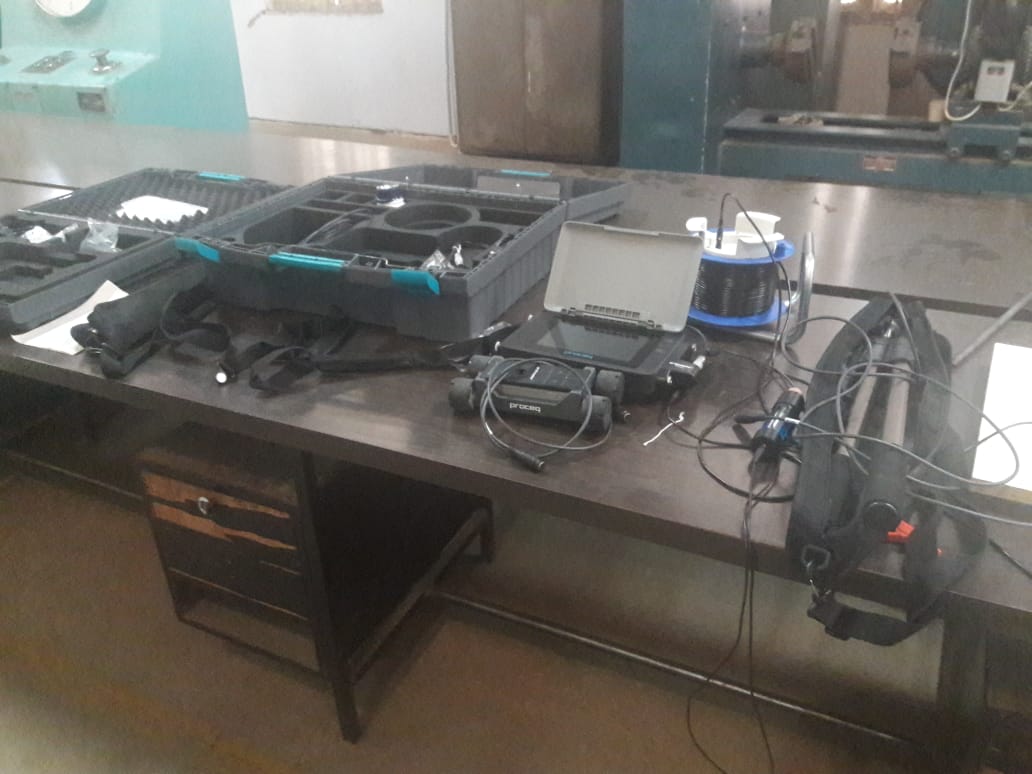 Silver Schmidt Digital Rebound HammerScope of the Equipment:NDT measuring instrument for a rapid assessment of the condition of a concrete structureAbout the Equipment:The forward and the rebound velocity of the hammer mass are both measured in close proximity to the point of impact. The rebound value requires no angular correction.The new measurement principle and the design of the mechanics enable the Proceq Hammer to outperform its predecessors. A larger number of measurement points can be easily collected by the instrument and automatically evaluated according to statistical criteria.Applications of the Equipment:Concrete uniformity testingConcrete compressive strength estimationConcrete screening test to identify core locations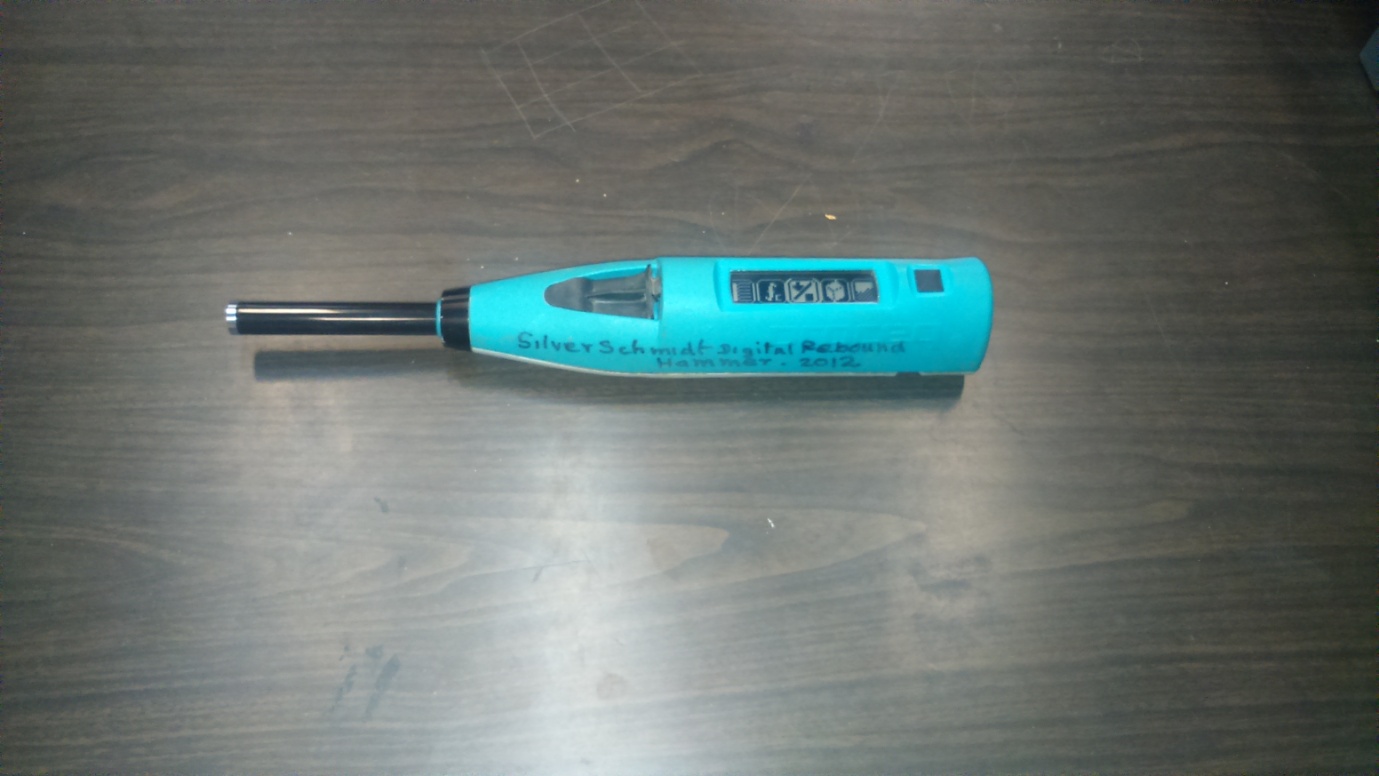 Rebar LocatorScope of the Equipment:To find the position of steel reinforcement bars in concrete structures and to measure their concrete cover. About the Equipment:The eddy current pulse induction principle is the only imaging technology not influenced by concrete composition and humidity, which leads to a high cover accuracy under every scenarioThe fully integrated Profoscope for quick and easy rebar detection.It is the easiest and fastest ways for detecting reinforcing bar in concrete. It is widely used before coring or drilling holes to find “safe spots”. Applications of the Equipment:Used to indicate rebar direction and location when drilling and cutting concrete core for most other non-destructive investigations.Give an indication of the depth of concrete cover.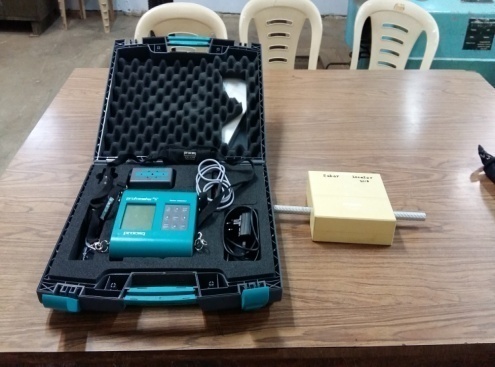 Ultrasonic Pulse Velocity Concrete Testing ApparatusScope of the Equipment:To evaluate material properties, to locate voiding or damage in concrete structural elements and to measure the depths of cracking in concrete. About the Equipment:Designed to be used on-site in harsh environmentsSettings directly accessible on measuring screenOn board storage and review of waveformsAutomatic and manual triggering and user adjustable trigger thresholdApplications of the Equipment:Used to measure the homogeneity of a concretePredict the presence of voids, cracks or other internal imperfections or defectsFind the changes in the concrete which may occur with time (i.e. due to the cement hydration) or damage from fire, frost or chemical attackDetermine the quality of the concrete in relation to specified standard requirements. 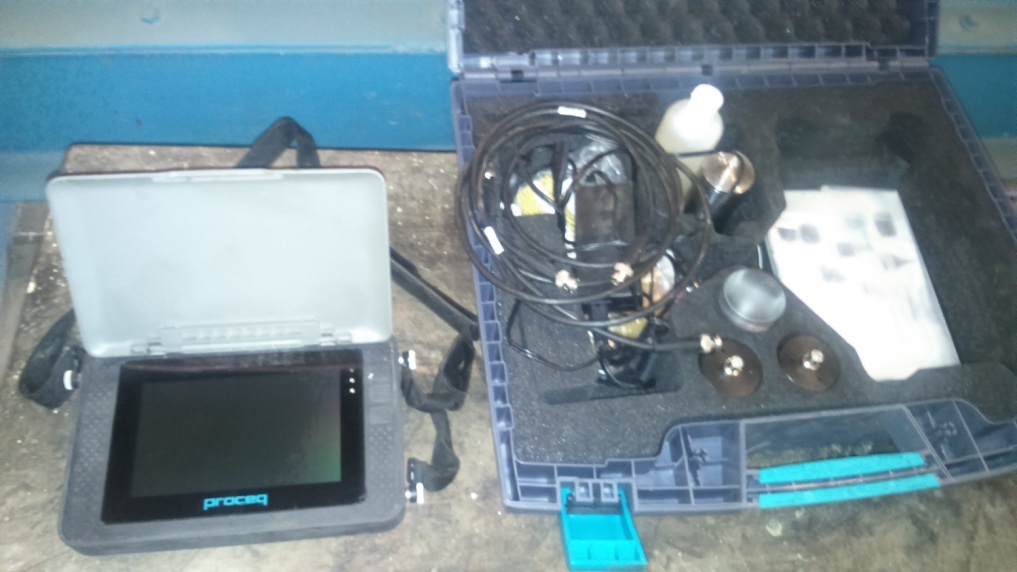 